HEGET NAUKA RODZENIA 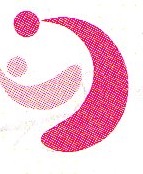 Ul. Kanclerska 2                  60-327 Poznań                  Tel. 795 88 44 22                                               ZAŚWIADCZENIE dla Pani :Imię i Nazwisko :………………………………………………………………………………………………………………………  	Tydzień ciąży : …………………………………………………………………………………………………………………………	Termin porodu: ………………………………………………………………………………………………………………………O braku przeciwwskazań lekarskich do uczestnictwa w zajęciach gimnastycznych przygotowujących do porodu .Uwagi lekarza prowadzącego ciążę: ………………………………………………………………………………………………………………………………………………………………………………………………………………………………………………………………………………………………………………………………………………………………………………………………………………………………………………………………………………………………………………………………………………………………………………………………O braku przeciwwskazań do wykonywania masażu .Uwagi lekarza prowadzącego ciążę:……………………………………………………………………………………………………………………………………………….……………………………………………………………………………………………………………………………………………….……………………………………………………………………………………………………………………………………………….……………………………………………………………………………………………………………………………………………….				                                                                       	…………………………………..	     Data i podpis lekarza